
                                 Province of the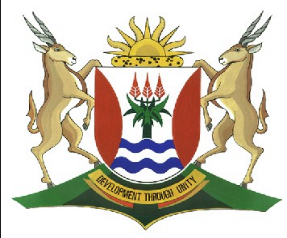 EASTERN CAPEEDUCATIONDIRECTORATE SENIOR CURRICULUM MANAGEMENT (SEN-FET)HOME SCHOOLING SELF-STUDY WORKSHEET									                               ( 6 x 1) = 6FUNCTIONAL CLASSIFICATION                                               Source: Quarterly bulletin South African Reserve Bank 2011								             (1)2.3	Study the following extract below and answer the questions that follows.                                                            (Adapted from South African year book 2013/2014)                                                                                        Source: City Press 28 April 2015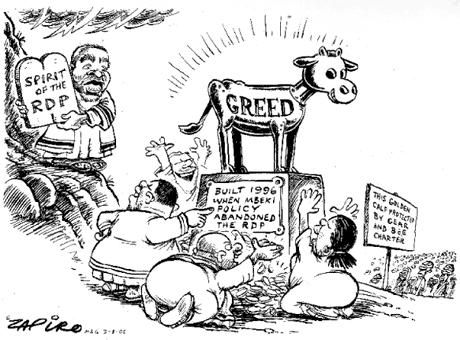 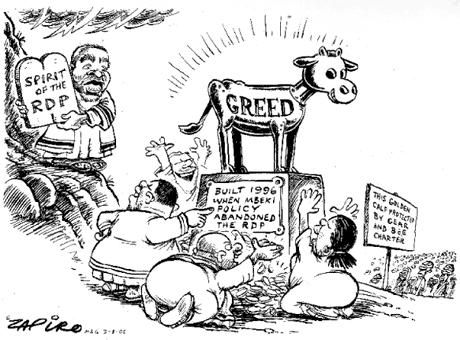                                                                                                       Source: Google Images	       		  		TOTAL SECTION B = 40SECTION CDiscuss the importance of secondary sector in an economy.		 (26)Why Capital is important?		     	 (10)            [40]SUBJECTECONOMICSGRADE11DATE24/04/2020TOPICMACROECONOMICSTERM 1REVISIONXTERM 2 CONTENTTIME ALLOCATION1 HR: 30 MINUTES                            MARKS: 100TIPS TO KEEP HEALTHY1.  WASH YOUR HANDS thoroughly with soap and water for at least 20 seconds.  Alternatively, use hand sanitizer with an alcohol content of at least 60%.2.  PRACTICE SOCIAL DISTANCING – keep a distance of 1m away from other people.3.  PRACTISE GOOD RESPIRATORY HYGIENE:  cough or sneeze into your elbow or tissue and dispose of the tissue immediately after use.4.  TRY NOT TO TOUCH YOUR FACE.  The virus can be transferred from your hands to your nose, mouth and eyes. It can then enter your body and make you sick. 5.  STAY AT HOME. TIPS TO KEEP HEALTHY1.  WASH YOUR HANDS thoroughly with soap and water for at least 20 seconds.  Alternatively, use hand sanitizer with an alcohol content of at least 60%.2.  PRACTICE SOCIAL DISTANCING – keep a distance of 1m away from other people.3.  PRACTISE GOOD RESPIRATORY HYGIENE:  cough or sneeze into your elbow or tissue and dispose of the tissue immediately after use.4.  TRY NOT TO TOUCH YOUR FACE.  The virus can be transferred from your hands to your nose, mouth and eyes. It can then enter your body and make you sick. 5.  STAY AT HOME. TIPS TO KEEP HEALTHY1.  WASH YOUR HANDS thoroughly with soap and water for at least 20 seconds.  Alternatively, use hand sanitizer with an alcohol content of at least 60%.2.  PRACTICE SOCIAL DISTANCING – keep a distance of 1m away from other people.3.  PRACTISE GOOD RESPIRATORY HYGIENE:  cough or sneeze into your elbow or tissue and dispose of the tissue immediately after use.4.  TRY NOT TO TOUCH YOUR FACE.  The virus can be transferred from your hands to your nose, mouth and eyes. It can then enter your body and make you sick. 5.  STAY AT HOME. TIPS TO KEEP HEALTHY1.  WASH YOUR HANDS thoroughly with soap and water for at least 20 seconds.  Alternatively, use hand sanitizer with an alcohol content of at least 60%.2.  PRACTICE SOCIAL DISTANCING – keep a distance of 1m away from other people.3.  PRACTISE GOOD RESPIRATORY HYGIENE:  cough or sneeze into your elbow or tissue and dispose of the tissue immediately after use.4.  TRY NOT TO TOUCH YOUR FACE.  The virus can be transferred from your hands to your nose, mouth and eyes. It can then enter your body and make you sick. 5.  STAY AT HOME. INSTRUCTIONSINSTRUCTIONS AND INFORMATION   1Section A is compulsory, answer ONE question in section B and ONE in C. Number the answers correctly according to the numbering system used in this question paper. NO marks will be awarded for answers that are numbered incorrectlyRead the instructions for each question carefully and take particular note of what is required. Except where other instructions are given, answers must be in full sentences.Use the mark allocation and nature of each question to determine the length and depth of an answer.Write neatly and legibly.TIPS TO KEEP HEALTHY1.  WASH YOUR HANDS thoroughly with soap and water for at least 20 seconds.  Alternatively, use hand sanitizer with an alcohol content of at least 60%.2.  PRACTICE SOCIAL DISTANCING – keep a distance of 1m away from other people.3.  PRACTISE GOOD RESPIRATORY HYGIENE:  cough or sneeze into your elbow or tissue and dispose of the tissue immediately after use.4.  TRY NOT TO TOUCH YOUR FACE.  The virus can be transferred from your hands to your nose, mouth and eyes. It can then enter your body and make you sick. 5.  STAY AT HOME. TIPS TO KEEP HEALTHY1.  WASH YOUR HANDS thoroughly with soap and water for at least 20 seconds.  Alternatively, use hand sanitizer with an alcohol content of at least 60%.2.  PRACTICE SOCIAL DISTANCING – keep a distance of 1m away from other people.3.  PRACTISE GOOD RESPIRATORY HYGIENE:  cough or sneeze into your elbow or tissue and dispose of the tissue immediately after use.4.  TRY NOT TO TOUCH YOUR FACE.  The virus can be transferred from your hands to your nose, mouth and eyes. It can then enter your body and make you sick. 5.  STAY AT HOME. TIPS TO KEEP HEALTHY1.  WASH YOUR HANDS thoroughly with soap and water for at least 20 seconds.  Alternatively, use hand sanitizer with an alcohol content of at least 60%.2.  PRACTICE SOCIAL DISTANCING – keep a distance of 1m away from other people.3.  PRACTISE GOOD RESPIRATORY HYGIENE:  cough or sneeze into your elbow or tissue and dispose of the tissue immediately after use.4.  TRY NOT TO TOUCH YOUR FACE.  The virus can be transferred from your hands to your nose, mouth and eyes. It can then enter your body and make you sick. 5.  STAY AT HOME. TIPS TO KEEP HEALTHY1.  WASH YOUR HANDS thoroughly with soap and water for at least 20 seconds.  Alternatively, use hand sanitizer with an alcohol content of at least 60%.2.  PRACTICE SOCIAL DISTANCING – keep a distance of 1m away from other people.3.  PRACTISE GOOD RESPIRATORY HYGIENE:  cough or sneeze into your elbow or tissue and dispose of the tissue immediately after use.4.  TRY NOT TO TOUCH YOUR FACE.  The virus can be transferred from your hands to your nose, mouth and eyes. It can then enter your body and make you sick. 5.  STAY AT HOME. SECTION A (COMPULSORY)QUESTION 1                                                                         20 MARKS – 10 MINUTES1.1Various options are provided as possible answers to the following questions.  Choose the correct answer and write only the letter (A – C) next to the question number (1.1.1 – 1.1.5) in the ANSWER BOOK.1.1.1Combines all factors of production to produce goods and services to satisfy the needs of the consumers.ABCDlabourfactor marketgovernmententrepreneur1.1.2Home owners can sell their houses if they wish so ABCDmarket economymixed economycentrally planned consumers1.1.3Goods that are not directly consumed, but help to manufacture other goods are called…goodsABCDConsumercapitalfreefree- floating1.1.4The largest contributing sector in South Africa’s GDP. ABCDtertiary sectorsecondary sectorprimary sectormarket1.1.5The total value of remuneration that the owners of the factors of production receive for their share in the production process for a specific period of timeABCDGNE GNI GNPGDP(5x2)   101.2Choose a description from COLUMN B that matches an item in COLUMN A.  Write only the letter (A – I) next to the question number (1.2.1 – 1.2.6) in the ANSWER BOOK.COLUMN ACOLUMN ACOLUMN BCOLUMN B1.2.11.2.21.2.31.2.41.2.5   1.2.6   GDPEmpowermentNatural resourcesCapitalism Entrepreneur Marginalized groupABCDEFG Free gift from natureStart, run and grow the businessUse of goods and services to satisfy needs and wantsPeople with urgent needs that are not addressed by the governmentThe value of final goods produced by permanent inhabitants.To give somebody the authority to access resources and opportunitiesProduction privately owned and controlled by the laws of demand and supply.1.3Identify the concept described in each of the following statements.  Write only the term next to the question number (1.3.1 – 1.3.4) in the ANSWER BOOK.1.3.1The movement of information throughout the world.1.3.2The methods used by countries to allocate their resources.1.3.3Partly finished goods used as inputs in the production process.  1.3.4The price paid to the owners of natural resources for the use of the resources.  ( 4 x 1 )                                                                 The price paid to the owners of natural resources for the use of the resources.  ( 4 x 1 )                                                                 (4)                                                                                                        TOTAL SECTION A: 20SECTION BAnswer ONE of the TWO questions from this section in the ANSWER BOOK.QUESTION 2                                                                      40 MARKS – 20 MINUTES  2.1Answer the following questions:(2)(2)2.2Study the table below and answer the questions that follow.2011/2012%2013/2014%Education 17.719.4Health 8.911.4Social protection6.314.9Defense12.83.9Public order and safety15.49.1interest12.48.8Allocated expenditure-67.62.2.1In which financial year, there was no allocated expenditure(1)2.2.2.        Identify the service in 2013/2014 on which government spent most of moneyIdentify the service in 2013/2014 on which government spent most of money(1)2.2.3Briefly describe the final consumption expenditure by the government(2)2.2.4Explain the importance of final expenditure by government(2)2.2.5Calculate the total percentage of Social protection expenditure in 2013/2014% from the above table. Show all calculations(4)2.3.1Identify  TWO items in the article which leads to capital formation(2)2.3.2Explain capital formation(2)2.3.3What type of capital will increase as a results of the development of access roads?(2)2.3.4How will people in this area benefit from this project? (4)2.4Distinguish between economic and free goods                                                           (2 x 4)(8)2.5How can the final consumption expenditure by government improve the standard of living?                                                                                                                                  (4 x 2)(8)[40]QUESTION 3                                                                                                  40 MARKS – 20 MINUTES  3.1Answer the following questions:(2 x 1)(1 x 2)                 (2)(2)3.2Study the illustrations below and answer the questions that follow.Sector 20132014Primary sector9%8%Secondary sector24%23%Tertiary sector67%69%   3.2.1Which sector contributed the most to GDP in recent years?                 (1)3.2.2.     Which sector contributed the least to GDP in 2014?(1)3.2.3Briefly explain primary sector  (2)3.2.4With regards to the three sectors, how did the economic structure of the South African economy change from 2013 to 2014?(2)3.2.5Explain why you think the primary sector is great importance to any country? (4)3.3Study the cartoon below and answer the questions that follow.3.3.1Identify an example of infrastructure in the above cartoon(1)3.3.2Identify former president from this extract	    (1)3.3.3Differentiate between social and economic infrastructure.(4)3.3.4 In your opinion how will the better infrastructure benefit the community of South Africa(4)3.4Discuss the advantages/benefits of a Mixed Economic System in South Africa.         ( 2x4)                                                                                                        (8)3.5What is the link (interaction) between the Primary and Tertiary sector?                         (4 x 2)            (8)[40]Answer ONE of the two questions from this section in the ANSWER BOOK  STRUCTURE OF ESSAYMARK ALLOCATIONIntroductionA good starting point would be to define a concept or key word that appears in the question.Include other sentences to support the topic.Do not include in your introduction any part of the question.Do not repeat any part of the introduction in the body.Avoid saying in the introduction what you are going to discuss in the body.Max. 2Body:Main part:  Discuss in detail / In-depth discussion / Examine / Critically discuss / Analyse / Compare / Evaluate / Distinguish / Differentiate / Explain / Assess / DebateAdditional part:  Give own opinion / Critically discuss / Evaluate / Critically evaluate / Draw a graph and explain / Use the graph given and explain / Complete the given graph / Calculate / Deduce / Compare / Explain / Distinguish / Interpret / Briefly debateMax. 26Max. 10ConclusionThe conclusion is a wrap up of the discussion of the topic in the body and should be treated as a higher order response.The conclusion can take the form of an own opinion, examples to support your discussion or contradictory viewpoint from what has been discussed.No aspect from either the introduction or body should be included in the bodyMax. 2TOTAL40QUESTION 4                                                         40 MARKS – 30 MINUTES    QUESTION 5                                                       40 MARKS – 30 MINUTES  Compare the free market and centrally planned economy in terms of characteristics/criterion. 			                                            (26)What are the advantages of mixed economy?	                                  (10)                                                                                                                                          [40]                                                                                                        TOTAL SECTION C:                                                                                                             GRAND TOTAL:  40100